Macbeth’s soliloquy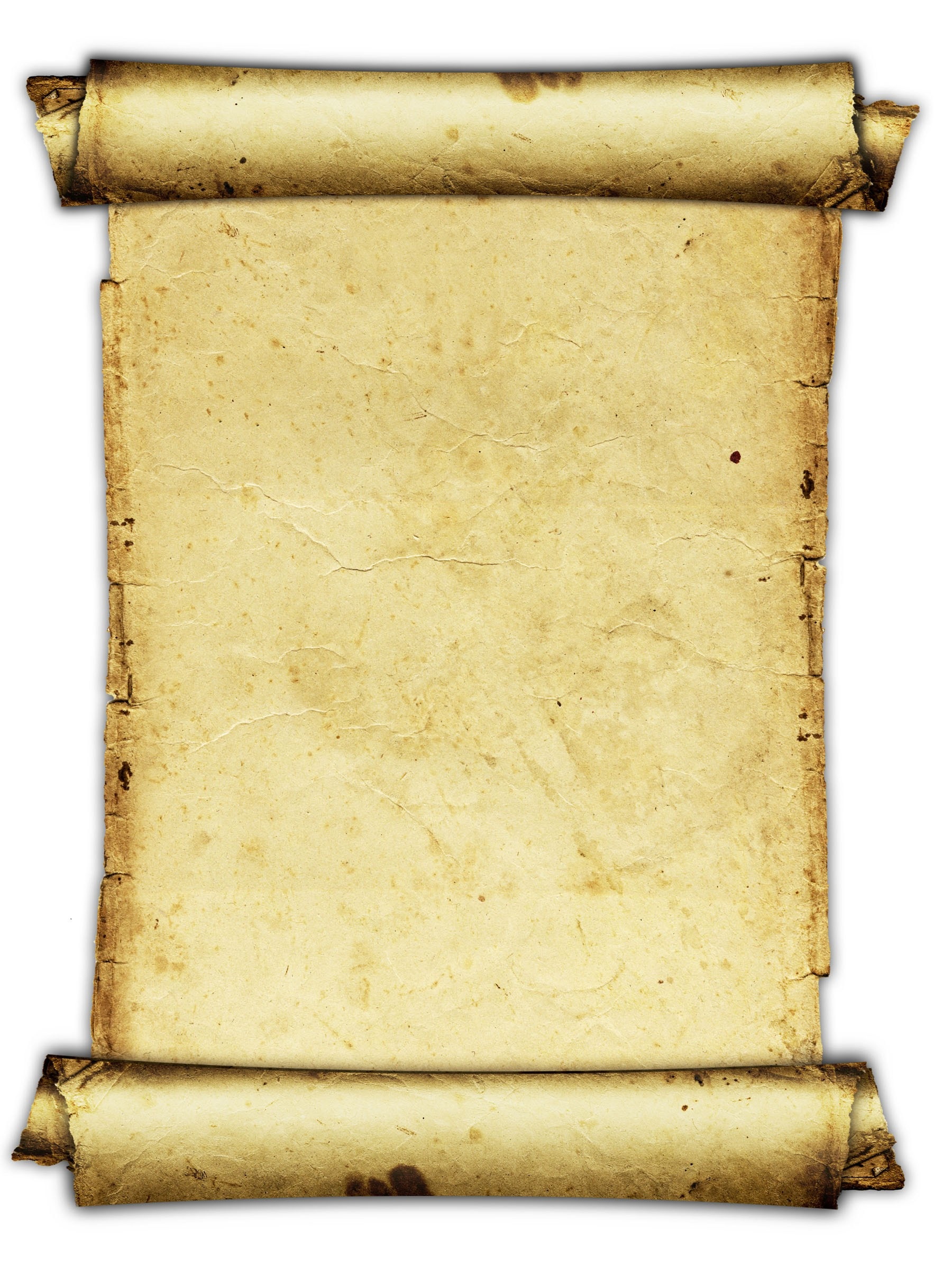 To rule or not to rule over this kingdom? If I should continue to reign as a king, or retire my crown. My subjects look up to me for I am the king, although being king will make me and my wife targets for those who wish to rule. The many innocents that have died – I know I am responsible for their deaths. My wife, my subjects, Fleance – who will I betray next? Not only have I killed the closest friend I have ever had, but I also killed King Duncan and stole the crown from the heir, Malcom. If I hadn’t killed Duncan, if I wasn’t ever king, if I hadn’t listened to the weird sisters, then I would be safe and calm.I know I have killed enough, yet if Macduff was dead, I could ensure that I am safe. If none of woman-born shall defeat me, what fear should I have about Macduff? The more I kill, the more illusions I will see. Now I have killed Banquo, shows I have left Fleance without a father, as an orphan. King. King. King. King,If my queen knew of what I did, what would she think of me? A murderer? A traitor? I have decided. I shall give up my crown and be only Thane of Cawdor, for the better.D’Ahree